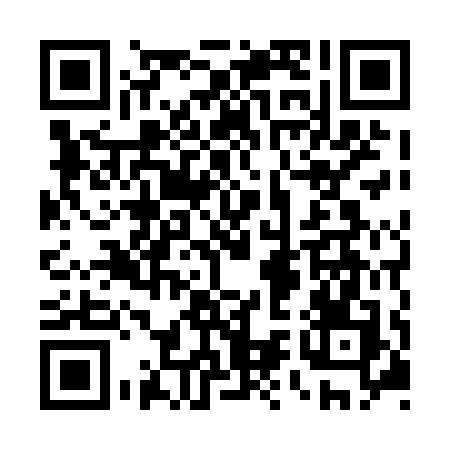 Ramadan times for Deer Valley, Saskatchewan, CanadaMon 11 Mar 2024 - Wed 10 Apr 2024High Latitude Method: Angle Based RulePrayer Calculation Method: Islamic Society of North AmericaAsar Calculation Method: HanafiPrayer times provided by https://www.salahtimes.comDateDayFajrSuhurSunriseDhuhrAsrIftarMaghribIsha11Mon5:515:517:211:095:046:596:598:2912Tue5:495:497:181:095:067:017:018:3113Wed5:465:467:161:095:077:027:028:3214Thu5:445:447:141:095:087:047:048:3415Fri5:425:427:121:085:107:067:068:3616Sat5:395:397:101:085:117:077:078:3817Sun5:375:377:071:085:127:097:098:3918Mon5:355:357:051:075:147:107:108:4119Tue5:325:327:031:075:157:127:128:4320Wed5:305:307:011:075:167:147:148:4521Thu5:275:276:591:065:187:157:158:4722Fri5:255:256:561:065:197:177:178:4923Sat5:235:236:541:065:207:197:198:5024Sun5:205:206:521:065:217:207:208:5225Mon5:185:186:501:055:237:227:228:5426Tue5:155:156:471:055:247:237:238:5627Wed5:135:136:451:055:257:257:258:5828Thu5:105:106:431:045:267:277:279:0029Fri5:085:086:411:045:287:287:289:0230Sat5:055:056:391:045:297:307:309:0431Sun5:035:036:361:035:307:317:319:061Mon5:005:006:341:035:317:337:339:082Tue4:574:576:321:035:327:357:359:103Wed4:554:556:301:035:337:367:369:124Thu4:524:526:281:025:357:387:389:145Fri4:504:506:251:025:367:407:409:166Sat4:474:476:231:025:377:417:419:187Sun4:454:456:211:015:387:437:439:208Mon4:424:426:191:015:397:447:449:229Tue4:394:396:171:015:407:467:469:2410Wed4:374:376:151:015:417:487:489:26